   STAROSTWO POWIATOWE W PRUSZKOWIE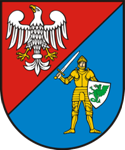 Filia Wydziału Obsługi Mieszkańców w Raszynie   STAROSTWO POWIATOWE W PRUSZKOWIEFilia Wydziału Obsługi Mieszkańców w RaszynieKARTA INFORMACYJNAKARTA INFORMACYJNAZnak:  WOM.5430.08.RZwrot zatrzymanego prawa jazdy lub przywrócenie cofniętego uprawnienia na okres nieprzekraczający 1 rokuZnak:  WOM.5430.08.Rnazwa sprawyKomórka organizacyjna:  Wydział Obsługi MieszkańcówKomórka organizacyjna:  Wydział Obsługi MieszkańcówWymagane dokumentywniosek,dokument potwierdzający udzielenie pełnomocnictwa, jeżeli w sprawie występuje pełnomocnik (3_pełnomocnictwo).dokument tożsamości (do wglądu).OpłatyOpłatę skarbową w kwocie 17,00 zł za złożenie dokumentu stwierdzającego         udzielenie pełnomocnictwa można dokonać przelewem na konto Urzędu Gminy w Raszynie (Bank Spółdzielczy)  65 8004 0002 2001 0000 0316 0001 lub w kasie Urzędu.- ustawa z dnia 16 listopada 2006 r. o opłacie skarbowej. Miejsce złożenia dokumentów:     parter, pokój 14A   Miejsce złożenia dokumentów:     parter, pokój 14A  Termin załatwienia sprawy:  1.Sprawy nie wymagające zbierania, informacji lub wyjaśnień – bez zbędnej zwłoki.2. Do 1 miesiąca – sprawy wymagające postępowania wyjaśniającego.3. Do 2 miesięcy – sprawy szczególnie skomplikowane. Termin załatwienia sprawy:  1.Sprawy nie wymagające zbierania, informacji lub wyjaśnień – bez zbędnej zwłoki.2. Do 1 miesiąca – sprawy wymagające postępowania wyjaśniającego.3. Do 2 miesięcy – sprawy szczególnie skomplikowane. Sprawy prowadzą: koordynator zespołu główny specjalista Malwina Reca  tel. 22-701 79 33, komunikacja@raszyn.plSprawy prowadzą: koordynator zespołu główny specjalista Malwina Reca  tel. 22-701 79 33, komunikacja@raszyn.plTryb odwoławczy: Od decyzji przysługuje odwołanie do Samorządowego Kolegium Odwoławczego w Warszawie za pośrednictwem Starosty Pruszkowskiego w terminie 14 dni od dnia doręczenia decyzji.Tryb odwoławczy: Od decyzji przysługuje odwołanie do Samorządowego Kolegium Odwoławczego w Warszawie za pośrednictwem Starosty Pruszkowskiego w terminie 14 dni od dnia doręczenia decyzji.Podstawa prawna: Art. 102 ust. 2 ustawy z dnia 5 stycznia 2011 r. o kierujących pojazdami.§ 14 rozporządzenia Ministra Infrastruktury i Budownictwa z dnia 24 lutego 2016 r. w sprawie wydawania dokumentów stwierdzających uprawnienia do kierowania pojazdami.Podstawa prawna: Art. 102 ust. 2 ustawy z dnia 5 stycznia 2011 r. o kierujących pojazdami.§ 14 rozporządzenia Ministra Infrastruktury i Budownictwa z dnia 24 lutego 2016 r. w sprawie wydawania dokumentów stwierdzających uprawnienia do kierowania pojazdami.Formularze i wnioski do pobrania:1_wzór wniosku o zwrot prawa jazdy/przywrócenie uprawnień 2_informacja wypełnianie wniosku_8Ze względów technicznych (ściśle wymagane rozmieszczenie pól, odpowiednia jakość druku) wniosek do niniejszych kart załączono w celach informacyjnych. Wymagane jest korzystanie
 z wniosków oryginalnych, dostępnych w wydziałach komunikacji.3_pełnomocnictwoFormularze i wnioski do pobrania:1_wzór wniosku o zwrot prawa jazdy/przywrócenie uprawnień 2_informacja wypełnianie wniosku_8Ze względów technicznych (ściśle wymagane rozmieszczenie pól, odpowiednia jakość druku) wniosek do niniejszych kart załączono w celach informacyjnych. Wymagane jest korzystanie
 z wniosków oryginalnych, dostępnych w wydziałach komunikacji.3_pełnomocnictwo